Сумська міська радаVІІІ СКЛИКАННЯ  XI СЕСІЯРІШЕННЯвід 29 вересня 2021 року № 1687-МРм. СумиРозглянувши звернення громадян, розроблені та надані технічні документації із землеустрою щодо встановлення (відновлення) меж земельної ділянки в натурі (на місцевості), відповідно до статей 12, 40, 79-1, 116, частин першої та другої статті 118, 120, 121, 122, пункту п’ятого частини п`ятої статті 186 Земельного кодексу України, статті 55 Закону України «Про землеустрій», частини третьої статті 15 Закону України «Про доступ до публічної інформації», враховуючи протокол засідання постійної комісії з питань архітектури, містобудування, регулювання земельних відносин, природокористування та екології Сумської міської ради від  12.08.2021 № 31, керуючись пунктом 34 частини першої статті 26 Закону України «Про місцеве самоврядування в Україні», Сумська міська радаВИРІШИЛА:Затвердити технічні документації із землеустрою щодо встановлення (відновлення) меж земельної ділянки в натурі (на місцевості) та надати у власність земельні ділянки громадянам, які знаходяться у них в користуванні, для будівництва і обслуговування житлового будинку, господарських будівель і споруд згідно з додатком.Секретар Сумської міської ради                                                         Олег РЄЗНІКВиконавець: Клименко ЮрійДодаток до рішення Сумської міської ради «Про надання у власність громадянам земельних ділянок, які знаходяться у них в користуванні (під домоволодінням)»від 29 2021 року № 1687-МРСПИСОКгромадян, яким надаються у власність земельні ділянки для будівництва і обслуговування житлового будинку, господарських будівель і споруд за рахунок земель житлової та громадської забудови Сумської міської ради		Секретар Сумської міської ради                                                                                                                                    Олег РЄЗНІКВиконавець: Клименко Юрій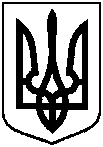 Про надання у власність громадянам земельних ділянок, які знаходяться у них в користуванні (під домоволодінням)№ з/пПрізвище, ім’я, по батькові реєстраційний номер облікової картки платника податків або серія та номер паспортуАдреса земельної ділянки,кадастровий номерПлоща згідно з    обміром,гаПередається у власність, га№ з/пПрізвище, ім’я, по батькові реєстраційний номер облікової картки платника податків або серія та номер паспортуАдреса земельної ділянки,кадастровий номерПлоща згідно з    обміром,гаПередається у власність, га№ з/пПрізвище, ім’я, по батькові реєстраційний номер облікової картки платника податків або серія та номер паспортуАдреса земельної ділянки,кадастровий номерПлоща згідно з    обміром,гаПередається у власність, га123451.Москаленко Андрій Івановичвул. Ярослава Мудрого, 32,5910136600:19:031:00900,100032/100 від 0,10002.Манько Ніна Миколаївнавул. Над’ярна, 37/2,5910136300:04:009:10370,06620,06623.Гладенко Олена Олександрівна,3140103442вул. Героїв Небесної Сотні, 505910136300:03:014:00490,1000½ від 0,10004.Пелих Любов Петрівнавул. Одеська, 135910136600:10:008:00160,0597166/400 від 0,0597